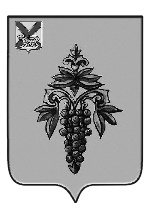 АДМИНИСТРАЦИЯ ЧУГУЕВСКОГО МУНИЦИПАЛЬНОГО ОКРУГА ПРИМОРСКОГО КРАЯ ПОСТАНОВЛЕНИЕ26 декабря 2023 года                               с. Чугуевка                                               1261-НПАО внесении изменений в постановление администрации Чугуевского муниципального округа от 03 февраля 2021 года № 64 – НПА «Об утверждении методик, определяющих расчет объёмов требуемого финансового обеспечения услуг по реализации основной общеобразовательной программы дошкольного образования и  создания условий для присмотра и ухода за  детьми  в муниципальных образовательных организациях, реализующих основную общеобразовательную  программу дошкольного образования»Руководствуясь Федеральным законом от 29 декабря 2012 года № 273-ФЗ «Об образовании в Российской Федерации», статьёй  43 Устава Чугуевского муниципального округа, администрация Чугуевского муниципального округа     ПОСТАНОВЛЯЕТ:1. Внести в приложение 4 «Порядок установления категорий родителей (законных представителей), которые освобождаются от оплаты услуг по присмотру и уходу за детьми, обучающимися в образовательных организациях Чугуевского муниципального округа, реализующих общеобразовательную программу дошкольного образования, или для которых размер платы снижается, а также порядок снижения размера платы»  постановления администрации Чугуевского муниципального округа от 03 февраля 2021 года № 64-НПА «Об утверждении методик, определяющих расчет объёмов требуемого финансового обеспечения услуг по реализации основной общеобразовательной программы дошкольного образования и  создания условий для присмотра и ухода за  детьми  в муниципальных образовательных организациях, реализующих основную общеобразовательную  программу дошкольного образования» следующие изменения и дополнения:1.1. пункт 2 изложить в следующей редакции: «2. Родительская плата не взимается с родителей (законных представителей) за присмотр и уход за:детьми-инвалидами, детьми-сиротами, детьми с ограниченными возможностями здоровья, детьми, оставшимися без попечения родителей, детьми с туберкулезной интоксикацией;детьми из семей мобилизованных и добровольцев-участников специальной военной операции (далее – СВО) на период их участия в СВО;детьми граждан Российской Федерации, Украины, Донецкой Народной Республики, Луганской Народной Республики и лиц без гражданства, постоянно проживающих на территориях Украины, Донецкой Народной Республики, Луганской Народной Республики, вынужденно покинувших территории Украины, Донецкой Народной Республики, Луганской Народной Республики и прибывших на территорию Российской Федерации в экстренном массовом порядке, находящихся на территории Чугуевского муниципального округа;детьми инвалидов боевых действий, указанных в пунктах 2 и 3 статьи 4 Федерального закона от 12 января 1995 года N 5-ФЗ «О ветеранах»;детьми лиц, принимавших на добровольной основе участие в боевых действиях, ставших инвалидами вследствие ранения, контузии, увечья или заболевания, полученных при выполнении задач, или погибших в ходе специальной военной операции на территориях Украины, Донецкой Народной Республики и Луганской Народной Республики;детьми военнослужащих, лиц рядового и начальствующего состава органов внутренних дел, войск национальной гвардии, Государственной противопожарной службы, учреждений и органов уголовно-исполнительной системы, органов принудительного исполнения Российской Федерации и органов государственной безопасности, прокуроров и следователей органов прокуратуры Российской Федерации, сотрудников Следственного комитета Российской Федерации, погибших при исполнении обязанностей военной службы (служебных обязанностей) в районах боевых действий, включая военнослужащих, погибших в плену, признанных в установленном порядке пропавшими без вести в районах боевых действий, со времени исключения их из списков воинских частей.»1.2. пункт 4 дополнить новыми абзацами:«Основанием для предоставления прав, предусмотренных п. 2 настоящего Порядка, у родителей (законных представителей):детей из семей мобилизованных и добровольцев-участников специальной военной операции (далее – СВО) на период их участия в СВО являются заявления и сведения из военных комиссариатов;детей граждан Российской Федерации, Украины, Донецкой Народной Республики, Луганской Народной Республики и лиц без гражданства, постоянно проживающих на территориях Украины, Донецкой Народной Республики, Луганской Народной Республики, вынужденно покинувших территории Украины, Донецкой Народной Республики, Луганской Народной Республики и прибывших на территорию Российской Федерации в экстренном массовом порядке, находящихся на территории Приморского края является оригинал или заверенная в установленном действующим законодательством порядке копия свидетельства о предоставлении временного убежища на территории Российской Федерации;детей инвалидов боевых действий, указанных в пунктах 2 и 3 статьи 4 Федерального закона от 12 января 1995 года N 5-ФЗ "О ветеранах", детям лиц, принимавших на добровольной основе участие в боевых действиях, ставших инвалидами вследствие ранения, контузии, увечья или заболевания, полученных при выполнении задач, в ходе специальной военной операции на территориях Украины, Донецкой Народной Республики и Луганской Народной Республики, является оригинал или заверенная в установленном действующим законодательством порядке копия справки, подтверждающей факт установления инвалидности вследствие военной травмы, полученной при исполнении воинских или служебных обязанностей в районах боевых действий, выданная федеральным государственным учреждением медико-социальной экспертизы (военно-врачебной комиссией) по форме, утвержденной уполномоченным федеральным органом исполнительной власти;детей военнослужащих, лиц рядового и начальствующего состава органов внутренних дел, войск национальной гвардии, Государственной противопожарной службы, учреждений и органов уголовно-исполнительной системы, органов принудительного исполнения Российской Федерации и органов государственной безопасности, прокуроров и следователей органов прокуратуры Российской Федерации, сотрудников Следственного комитета Российской Федерации, погибших при исполнении обязанностей военной службы (служебных обязанностей) в районах боевых действий, включая военнослужащих, погибших в плену, признанных в установленном порядке пропавшими без вести в районах боевых действий, со времени исключения их из списков воинских частей, является оригинал или заверенная в установленном действующим законодательством порядке копия документа, подтверждающего гибель (смерть) при исполнении обязанностей военной службы, либо копия заключения военно-врачебной комиссии о причинной связи смерти с военной травмой, полученной в районах боевых действий, либо решение суда о признании безвестно отсутствующим или объявлении умершим участника боевых действий, пропавшего без вести при исполнении им обязанностей военной службы (служебных обязанностей) в районах боевых действий;детей лиц, принимавших на добровольной основе участие в боевых действиях, погибших в ходе специальной военной операции на территориях Украины, Донецкой Народной Республики и Луганской Народной Республики, является оригинал или заверенная в установленном действующим законодательством порядке копия документа, подтверждающего гибель (смерть) при выполнении задач в ходе специальной военной операции.»2. Признать утратившим силу постановление администрации Чугуевского муниципального округа от 27 октября 2022 года  № 856 -НПА «О внесении изменений в постановление администрации Чугуевского муниципального округа от 03 февраля 2021 года № 64 – НПА «Об утверждении методик, определяющих расчет объёмов требуемого финансового обеспечения услуг по реализации основной общеобразовательной программы дошкольного образования и  создания условий для присмотра и ухода за  детьми  в муниципальных образовательных организациях, реализующих основную общеобразовательную  программу дошкольного образования.»3. Настоящее постановление вступает в силу со дня официального опубликования, распространяет своё действие на правоотношения, возникшие с 01 ноября 2023 года и подлежит размещению на официальном сайте Чугуевского муниципального округа.4. Контроль за исполнением настоящего постановления возложить на заместителя главы администрации Чугуевского муниципального округа – начальника управления образования В.С. Олег.Глава Чугуевского муниципального округа, глава администрации                                                                             Р.Ю. Деменев